The Life & Work of the Church – June 9, 2019Happy birthday to:  Shelley Sturk, Olivia Pay, Maggie Moore.Happy anniversary to:  Allan & Kim Hughson.This week:Monday, June 10   *Congregational Meeting@ 7 pm in the sanctuary *Official Board Meeting in the Music Room following the Congregational Meeting.Tuesday, June 11: *EarlyON Playgroup in the gym - 9:30 – 11:30amThursday, June 13 –  *Thursday Evenings in June at 7pm (9, 16, 23) - Parenting on Purpose Video Series by Mark Hughes from The Church of the Rock.  This week is “Stage 2 (6-12 years) The Convincer”Presented by the CD/Membership Committee.  All Welcome. *Sr. Choir @ 7:30pm in the Music RoomFriday, June 14 - *Service of Celebration & Thanksgiving for the life of Michael Gormley @ 1:30pm in the sanctuary.  All welcome!Next Sunday, June 16 - *“Cause Dad… you’re cooler than ice cream!”  Ice Cream Sundaes following worship in the Assembly HallFuture Dates / Events*Monday, June 17 - Congregational Meeting @ 7pm in the sanctuary.*Sunday, June 23 - *CD SUNDAY  See below*Sunday, July 28 – Worship & Picnic in the Park (at Pinafore Park) beginning @ 10:30am  Lakeside Pagoda - More details to follow*August 12-15 from 9am to 3pm - Vacation Bible Campled by the counsellors from Pearce Williams Christian Centreand supervised by the CD / Membership CommitteeRegister at https://www.campisbetter.com/vbc                      CD SUNDAY CELEBRATION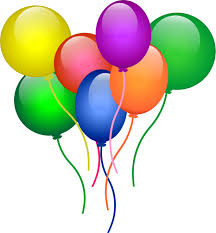 Sunday, June 23!!!!! WORSHIP - Youth Led ServiceFOLLOWING WORSHIP……BBQ ON THE LAWNHamburgers, hot dogs, chips, drinks & cake supplied.Fun Family/Friend photos being taken during the picnicWE INVITE YOU TO PLEASE CONTRIBUTE A SALAD IF YOU CAN. Please bring it downstairs to the big kitchen before worship. Thankyou!!We are so thankful for our teachers & leaders and thank them for a wonderful year of church school!We are so blessed to have our young people in the congregation, and to have adults dedicated to their Christian Development ………let us celebrate!!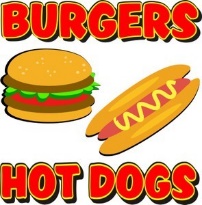 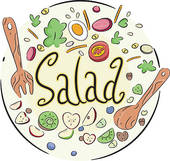 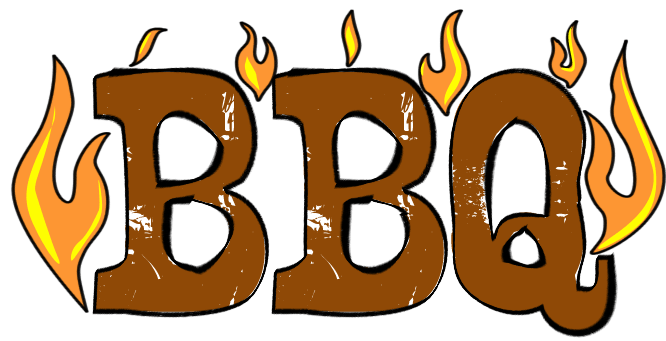 The Life & Work of the Church – June 9, 2019Happy birthday to:  Shelley Sturk, Olivia Pay, Maggie Moore.Happy anniversary to:  Allan & Kim Hughson.This week:Monday, June 10   *Congregational Meeting@ 7 pm in the sanctuary *Official Board Meeting in the Music Room following the Congregational Meeting.Tuesday, June 11: *EarlyON Playgroup in the gym - 9:30 – 11:30amThursday, June 13 –  *Thursday Evenings in June at 7pm (9, 16, 23) - Parenting on Purpose Video Series by Mark Hughes from The Church of the Rock.  This week is “Stage 2 (6-12 years) The Convincer”Presented by the CD/Membership Committee.  All Welcome. *Sr. Choir @ 7:30pm in the Music RoomFriday, June 14 - *Service of Celebration & Thanksgiving for the life of Michael Gormley @ 1:30pm in the sanctuary.  All welcome!Next Sunday, June 16 - *“Cause Dad… you’re cooler than ice cream!”  Ice Cream Sundaes following worship in the Assembly HallFuture Dates / Events*Monday, June 17 - Congregational Meeting @ 7pm in the sanctuary.*Sunday, June 23 - *CD SUNDAY  See below*Sunday, July 28 – Worship & Picnic in the Park (at Pinafore Park) beginning @ 10:30am  Lakeside Pagoda - More details to follow*August 12-15 from 9am to 3pm - Vacation Bible Campled by the counsellors from Pearce Williams Christian Centreand supervised by the CD / Membership CommitteeRegister at https://www.campisbetter.com/vbc                      CD SUNDAY CELEBRATIONSunday, June 23!!!!! WORSHIP - Youth Led ServiceFOLLOWING WORSHIP……BBQ ON THE LAWNHamburgers, hot dogs, chips, drinks & cake supplied.Fun Family/Friend photos being taken during the picnicWE INVITE YOU TO PLEASE CONTRIBUTE A SALAD IF YOU CAN. Please bring it downstairs to the big kitchen before worship. Thankyou!!We are so thankful for our teachers & leaders and thank them for a wonderful year of church school!We are so blessed to have our young people in the congregation, and to have adults dedicated to their Christian Development ………let us celebrate!!